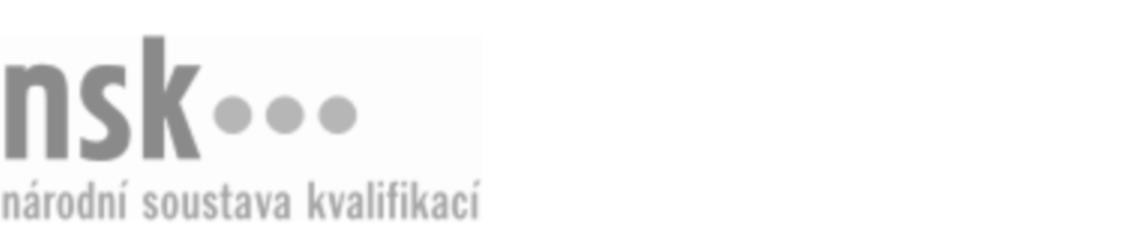 Kvalifikační standardKvalifikační standardKvalifikační standardKvalifikační standardKvalifikační standardKvalifikační standardKvalifikační standardKvalifikační standardManažer/manažerka maloobchodní/franšízové sítě (kód: 66-045-R) Manažer/manažerka maloobchodní/franšízové sítě (kód: 66-045-R) Manažer/manažerka maloobchodní/franšízové sítě (kód: 66-045-R) Manažer/manažerka maloobchodní/franšízové sítě (kód: 66-045-R) Manažer/manažerka maloobchodní/franšízové sítě (kód: 66-045-R) Manažer/manažerka maloobchodní/franšízové sítě (kód: 66-045-R) Manažer/manažerka maloobchodní/franšízové sítě (kód: 66-045-R) Autorizující orgán:Ministerstvo průmyslu a obchoduMinisterstvo průmyslu a obchoduMinisterstvo průmyslu a obchoduMinisterstvo průmyslu a obchoduMinisterstvo průmyslu a obchoduMinisterstvo průmyslu a obchoduMinisterstvo průmyslu a obchoduMinisterstvo průmyslu a obchoduMinisterstvo průmyslu a obchoduMinisterstvo průmyslu a obchoduMinisterstvo průmyslu a obchoduMinisterstvo průmyslu a obchoduSkupina oborů:Obchod (kód: 66)Obchod (kód: 66)Obchod (kód: 66)Obchod (kód: 66)Obchod (kód: 66)Obchod (kód: 66)Týká se povolání:Manažer maloobchodní franšízové sítěManažer maloobchodní franšízové sítěManažer maloobchodní franšízové sítěManažer maloobchodní franšízové sítěManažer maloobchodní franšízové sítěManažer maloobchodní franšízové sítěManažer maloobchodní franšízové sítěManažer maloobchodní franšízové sítěManažer maloobchodní franšízové sítěManažer maloobchodní franšízové sítěManažer maloobchodní franšízové sítěManažer maloobchodní franšízové sítěKvalifikační úroveň NSK - EQF:666666Odborná způsobilostOdborná způsobilostOdborná způsobilostOdborná způsobilostOdborná způsobilostOdborná způsobilostOdborná způsobilostNázevNázevNázevNázevNázevÚroveňÚroveňFinanční analýza podniku a jeho provozovenFinanční analýza podniku a jeho provozovenFinanční analýza podniku a jeho provozovenFinanční analýza podniku a jeho provozovenFinanční analýza podniku a jeho provozoven66Nákup a uzavírání smluvNákup a uzavírání smluvNákup a uzavírání smluvNákup a uzavírání smluvNákup a uzavírání smluv66Vyhodnocování a rozbor obchodní činnosti odbytu dle požadovaných kritérií ve stanovených časových intervalechVyhodnocování a rozbor obchodní činnosti odbytu dle požadovaných kritérií ve stanovených časových intervalechVyhodnocování a rozbor obchodní činnosti odbytu dle požadovaných kritérií ve stanovených časových intervalechVyhodnocování a rozbor obchodní činnosti odbytu dle požadovaných kritérií ve stanovených časových intervalechVyhodnocování a rozbor obchodní činnosti odbytu dle požadovaných kritérií ve stanovených časových intervalech66Řízení a kontrola kvalityŘízení a kontrola kvalityŘízení a kontrola kvalityŘízení a kontrola kvalityŘízení a kontrola kvality66Orientace v příslušné oborové legislativě pro provádění kontrol prodejen maloobchoduOrientace v příslušné oborové legislativě pro provádění kontrol prodejen maloobchoduOrientace v příslušné oborové legislativě pro provádění kontrol prodejen maloobchoduOrientace v příslušné oborové legislativě pro provádění kontrol prodejen maloobchoduOrientace v příslušné oborové legislativě pro provádění kontrol prodejen maloobchodu66Zpracování koncepce, plánování a rozfázování projektu, formulování záměru a cíle projektuZpracování koncepce, plánování a rozfázování projektu, formulování záměru a cíle projektuZpracování koncepce, plánování a rozfázování projektu, formulování záměru a cíle projektuZpracování koncepce, plánování a rozfázování projektu, formulování záměru a cíle projektuZpracování koncepce, plánování a rozfázování projektu, formulování záměru a cíle projektu66Realizování personální politiky organizace s cílem optimálního fungování řízení lidských zdrojůRealizování personální politiky organizace s cílem optimálního fungování řízení lidských zdrojůRealizování personální politiky organizace s cílem optimálního fungování řízení lidských zdrojůRealizování personální politiky organizace s cílem optimálního fungování řízení lidských zdrojůRealizování personální politiky organizace s cílem optimálního fungování řízení lidských zdrojů66Obsluha kancelářských programůObsluha kancelářských programůObsluha kancelářských programůObsluha kancelářských programůObsluha kancelářských programů55Manažer/manažerka maloobchodní/franšízové sítě,  28.03.2024 18:43:16Manažer/manažerka maloobchodní/franšízové sítě,  28.03.2024 18:43:16Manažer/manažerka maloobchodní/franšízové sítě,  28.03.2024 18:43:16Manažer/manažerka maloobchodní/franšízové sítě,  28.03.2024 18:43:16Strana 1 z 2Strana 1 z 2Kvalifikační standardKvalifikační standardKvalifikační standardKvalifikační standardKvalifikační standardKvalifikační standardKvalifikační standardKvalifikační standardPlatnost standarduPlatnost standarduPlatnost standarduPlatnost standarduPlatnost standarduPlatnost standarduPlatnost standarduStandard je platný od: 21.10.2022Standard je platný od: 21.10.2022Standard je platný od: 21.10.2022Standard je platný od: 21.10.2022Standard je platný od: 21.10.2022Standard je platný od: 21.10.2022Standard je platný od: 21.10.2022Manažer/manažerka maloobchodní/franšízové sítě,  28.03.2024 18:43:16Manažer/manažerka maloobchodní/franšízové sítě,  28.03.2024 18:43:16Manažer/manažerka maloobchodní/franšízové sítě,  28.03.2024 18:43:16Manažer/manažerka maloobchodní/franšízové sítě,  28.03.2024 18:43:16Strana 2 z 2Strana 2 z 2